Lebenslauf
 ((Nicht die Überschrift „Lebenslauf“ vergessen, sie gehört unbedingt dazu.))Persönliche Daten ((Hier gibst du Name, Geburtsdatum und Geburtsort, Adresse, Telefonnummer und E-Mail-Adresse an.)) ((Dein Foto kannst du rechts neben deinen persönlichen Angaben einfügen.))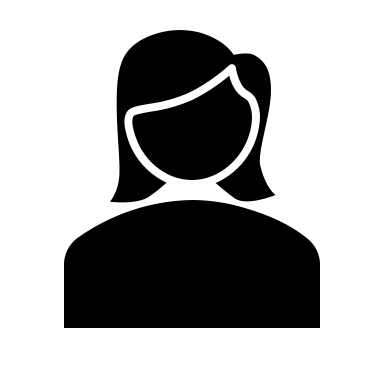 Name 				Anna MustermannAnschrift			Hamburger Straße 1				20095 HamburgTelefon			040 / 7654321E-Mail				anna.mustermann@mail.deGeburtsdatum		02.03.2005Geburtsort			HamburgSchulausbildung ((Hier schreibst du deine schulischen Stationen auf, zeitlich absteigend, das Aktuelle gehört nach oben!))06/2022:  			Mittlerer Schulabschluss, Note 2,109/2015 - 06/2022 		Gesamtschule Eimsbüttel, Hamburg.
08/2011 - 07/2015 		Grundschule am Lohkamp, HamburgPraktische Erfahrungen ((Hier schreibst du die Stationen deiner praktischen Erfahrungen auf, zeitlich absteigend, das Aktuelle gehört nach oben!))02/2021: 			Praktikum bei Messebau Schulz & Partner,Hamburg-Altona (2 Wochen)02/2020: 			Praktikum bei Tischlerei Müller, Hamburg-Niendorf (2 Wochen)04/2019: 			Zukunftstag bei Raumausstatter Heinze, Hamburg-Altona03/2018	Zukunftstag beim Franziskus-Tierheim,
Hamburg-Lokstedt04/2017: 			Zukunftstag bei Tischlerei Müller, Hamburg-NiendorfWeitere Kenntnisse und Interessen ((Hier trägst du weitere Informationen zu deinen Kenntnissen und deinen Interessen ein.)) Lieblingsfächer: 		Mathe, Sport
Sprachkenntnisse:		Deutsch (Muttersprache), Englisch (gut)EDV-Kenntnisse:		Microsoft Office			Führerschein:			Klasse BHobbies:			Hund, Volleyball, Selbstverteidigung			((Mit dem Hinweis auf Hobbies gibst du deinem Lebenslauf eine persönliche Note. Trage nicht zu viele Hobbies ein, sonst bekommt man vielleicht den Eindruck, dass du zu viele Freizeitverpflichtungen hast.))Anna Mustermann((Deinen Lebenslauf unterschreibst du in blauer oder schwarzer Tinte.))